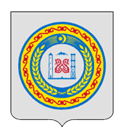                                                                 ПРОЕКТСОВЕТ ДЕПУТАТОВ БЕЛГАТОЙСКОГО СЕЛЬСКОГО ПОСЕЛЕНИЯШАЛИНСКОГО МУНИЦИПАЛЬНОГО РАЙОНА ЧЕЧЕНСКОЙ РЕСПУБЛИКИНОХЧИЙН РЕСПУБЛИКИН ШЕЛАН МУНИЦИПАЛЬНИ КIОШТАН БЕЛГIАТОЙ-ЭВЛАН ЮЬРТАН БАХАРХОЙН ДЕПУТАТИЙН КХЕТАШОРЕШЕНИЕ      от 00.00. 2023 г.                          с. Белгатой                                      № 00                                      Об отмене решения Совета депутатов от 27 апреля 2022 г. № 28 «Об утверждении Положения о порядке организации и проведения публичных слушаний по вопросам градостроительной деятельности на территории Белгатойского сельского поселения»В соответствии с Градостроительным кодексом Российской Федерации, Федеральным законом от 06 октября 2003 года № 131-ФЗ «Об общих принципах организации местного самоуправления в Российской Федерации» устанавливает порядок организации и проведения публичных слушаний по вопросам градостроительной деятельности на территории Белгатойского сельского поселения и на основании Устава Белгатойского сельского поселения, на основании протеста прокуратуры от 4-17-2023 от 31 марта 2023 г. Совет депутатов сельского поселенияРешил:1. Отменить решение от 27 апреля 2022 г. № 28 «Об утверждении Положения о порядке организации и проведения публичных слушаний по вопросам градостроительной деятельности на территории Белгатойского сельского поселения»2. Настоящее решение вступает в силу со дня его официального опубликования3. Настоящее решение подлежит официальному опубликованию в районной газете «Зама» и на официальном сайте администрации Белгатойского сельского поселения.»Председатель Совета депутатов				Масаев С.А.